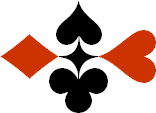 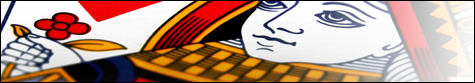 Serie 08 boekje 06 - West opent 1 SA   Bied beide handen - Antwoorden
© Bridge OfficeAuteur: Thijs Op het Roodt

U bent altijd West en begint. Uw partner is Oost.
Indien niet anders vermeld passen Noord en Zuid.
Is het spelnummer rood dan bent u kwetsbaar.Biedsysteem toegepast bij de antwoorden
5542
Zwakke 2Stayman 4 kaart hoog, Jacoby hoge en lage kleurenPreëmptief  3 en 4 niveauBlackwood (0 of 3  - 1 of 4)
Heren gestroomlijndNa het eerste boekje vonden de cursisten dit zo leuk, dat ik maar de stoute schoenen heb aangetrokken en meerdere van deze boekjes ben gaan schrijven.

Het enthousiasme van de cursisten heeft mij doen besluiten om deze boekjes gratis aan iedereen die ze wil hebben, beschikbaar te stellen.

Ik heb bewust in eerste instantie geen antwoorden bij de boekjes gemaakt. Maar op veler verzoek toch met antwoorden.Ik zou het waarderen, wanneer u mijn copyright zou laten staan.

Mocht u aan of opmerkingen hebben, laat het mij dan weten.Ik wens u veel plezier met deze boekjes.
1♠32Noord

West     OostZuid♠AVAV♥AV5Noord

West     OostZuid♥B862B862♦V43Noord

West     OostZuid♦H102H102♣AHB82Noord

West     OostZuid♣V1053V10531616121212
Bieding West

Bieding West
Bieding Oost
Bieding Oost
Bieding Oost
11 SA1222223 SA3 SA3Pas3Omdat west met zijn 2♦ bod aangeeft geen hoge 4-kaart te hebben, biedt oost met zijn 12 punten, 3 Sans Atout.2♠V865Noord

West     OostZuid♠H92H92♥AB75Noord

West     OostZuid♥9494♦A9Noord

West     OostZuid♦V852V852♣A96Noord

West     OostZuid♣H542H5421515888
Bieding West

Bieding West
Bieding Oost
Bieding Oost
Bieding Oost
11 SA12 SA2 SA2Pas2Met zijn 8 punten kan oost nog 2 Sans Atout bieden. Heeft west 17 punten, dan maakt west er 3 Sans Atout van. De enige manier om daar achter te komen, is de bieding open te houden.3♠AV6Noord

West     OostZuid♠B4B4♥HVB10Noord

West     OostZuid♥A862A862♦H104Noord

West     OostZuid♦B85B85♣ 852Noord

West     OostZuid♣HB43HB431515101010
Bieding West

Bieding West
Bieding Oost
Bieding Oost
Bieding Oost
11 SA122222443Pas3Perfecter als hier, kan een bieding niet lopen. Het 2♣ bod van oost is Stayman. West belooft een 4-kaart ♥ en met 10 punten en ook een 4-kaart ♥, biedt oost 4♥. Compliment voor beiden.4♠1097Noord

West     OostZuid♠HV85HV85♥AV9Noord

West     OostZuid♥3232♦H104Noord

West     OostZuid♦VB97VB97♣AVB9Noord

West     OostZuid♣H76H761616111111
Bieding West

Bieding West
Bieding Oost
Bieding Oost
Bieding Oost
11 SA1222223 SA3 SA3Pas3West geeft met zijn  2♦ bod aan, geen 4-kaart in een hoge kleur te hebben. Oost biedt daarom met zijn 11 punten 3 Sans Atout.5♠AH8Noord

West     OostZuid♠9393♥V865Noord

West     OostZuid♥AB432AB432♦75Noord

West     OostZuid♦V8V8♣AV82Noord

West     OostZuid♣765376531515777
Bieding West

Bieding West
Bieding Oost
Bieding Oost
Bieding Oost
11 SA122222PasPasHet 2♦ bod van oost is Jacoby. Ondanks zijn 4-kaart ♥ biedt west toch maar 2♥. En dat is ook goed.
Met 7 punten houdt oost het voor gezien en past. 6♠HB7Noord

West     OostZuid♠AV92AV92♥97Noord

West     OostZuid♥V1054V1054♦AH43Noord

West     OostZuid♦10851085♣HVB9Noord

West     OostZuid♣A2A21717121212
Bieding West

Bieding West
Bieding Oost
Bieding Oost
Bieding Oost
11 SA1222223 SA3 SA3Pas3Nu west geen 4-kaart hoog heeft, moet hij wat in de lage kleuren hebben. Oost biedt met 12 punten dan 3 Sans Atout.7♠B76Noord

West     OostZuid♠AH984AH984♥V94Noord

West     OostZuid♥H2H2♦AHV3Noord

West     OostZuid♦B98B98♣A65Noord

West     OostZuid♣108710871616111111
Bieding West

Bieding West
Bieding Oost
Bieding Oost
Bieding Oost
11 SA1222223 SA3 SA343PasPas2♥ van oost Jacoby. West 2♠. Met 16 punten mag je met een 4-kaart ♠, naar 3♠. Nu dus niet. Oost biedt 3 Sans Atout en geeft aan punten genoeg te hebben voor de manche. West besluit om de 3 Sans Atout uit te nemen met 4♠. West heeft met deze hand geen introef waarde, maar de twee zwakke kleuren laten 4♠ bieden.  8♠632Noord

West     OostZuid♠HVB9HVB9♥A9Noord

West     OostZuid♥B84B84♦AH73Noord

West     OostZuid♦66♣HV93Noord

West     OostZuid♣AB752AB7521616121212
Bieding West

Bieding West
Bieding Oost
Bieding Oost
Bieding Oost
11 SA1222223 SA3 SA3Pas3Oost had met zijn singelton ♦ liever troef gespeeld. Maar nu west geen hoge 4-kaart heeft, moet hij ook wat in ♦ hebben. Mede daarom biedt oost met zijn 12 punten 3 Sans Atout.9♠AH73Noord

West     OostZuid♠--♥AB8Noord

West     OostZuid♥653653♦9876Noord

West     OostZuid♦AHB1032AHB1032♣H4Noord

West     OostZuid♣B962B9621515999
Bieding West

Bieding West
Bieding Oost
Bieding Oost
Bieding Oost
11 SA133232553Pas3Hier vind ik oost een prima bieder. Op de eerste plaats zijn 3♣. Die geeft minimaal een 6-kaart ♦ aan.
Met 15 punten kan west, ondanks zijn 4-♦, niet 4♦ bieden. Maar na zijn 3♦ zet zijn maatje oost de denktank aan. West moet minimaal een 2-kaart ♦ hebben. West moet minimaal 15 punten. Nu de troef vast staat, kan oost 3 punten bijtellen voor zijn renonce ♠. Nu heef hij 12 punten en west minimaal 15. Bij elkaar minimaal 27 punten en 8 troeven. Prachtig geboden oost.10♠HVB10Noord

West     OostZuid♠985985♥AB72Noord

West     OostZuid♥H64H64♦H8Noord

West     OostZuid♦A104A104♣VB2Noord

West     OostZuid♣A1086A10861717111111
Bieding West

Bieding West
Bieding Oost
Bieding Oost
Bieding Oost
11 SA13 SA3 SAWest heeft geen 4-kaart in de hoge kleuren en geen 6-kaart in de lage kleuren. Kan dus geen Stayman of Jacoby bieden. Maar oost heeft wel voldoenden punten voor de manche. Daarom biedt hij meteen 3 Sans Atout.